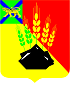                                                    ДУМАМИХАЙЛОВСКОГО МУНИЦИПАЛЬНОГО  РАЙОНА  Р Е Ш Е Н И Е с. Михайловка24.02.2022г.	                                                                                    № 190О рассмотрении обращений Глебова О.П. жителя села Михайловка      В соответствии с Федеральным законом от 06.10.2003 № 131-ФЗ «Об общих принципах организации местного самоуправления в Российской Федерации», статьей 8 Федерального закона от 02.05.2006г. № 59-ФЗ «О порядке рассмотрения обращений граждан Российской Федерации», руководствуясь Уставом Михайловского муниципального района, рассмотрев и обсудив обращения жителя с. Михайловка Глебова О.П.   поступившие в Думу Михайловского муниципального района, Дума Михайловского муниципального района                                              	Р Е Ш И Л А:Обратиться  в администрацию Михайловского муниципального района для создания комиссии  из работников администрации Михайловского муниципального района, представителей КГУП «Примтеплоэнерго», представителей Думы Михайловского муниципального района  по проведению проверки изложенных в обращении фактов,  по содержанию в ненадлежащем состоянии тепловых сетей и вопроса ремонта этих тепловых сетей, в соответствии с требованиями СНиП "Тепловые сети".  По итогам проверки составить акт.      2. В части проверки доводов по пересмотру и снижению тарифа для потребителей тепла на отопительный сезон 2022-2023г.г.,  обращения Глебова О.П. направить в Агентство по тарифам Приморского края.     3. Рассмотреть материалы,  представленные  комиссией по итогам проверки на очередном  заседании Думы Михайловского муниципального района.    4. Председателю Думы Михайловского муниципального района поставить на контроль жалобу О.П. Глебова.    5.  Настоящее решение вступает в силу со дня его принятия.Заместитель председателя  ДумыМихайловского муниципального  района 			М.С. Андрющенко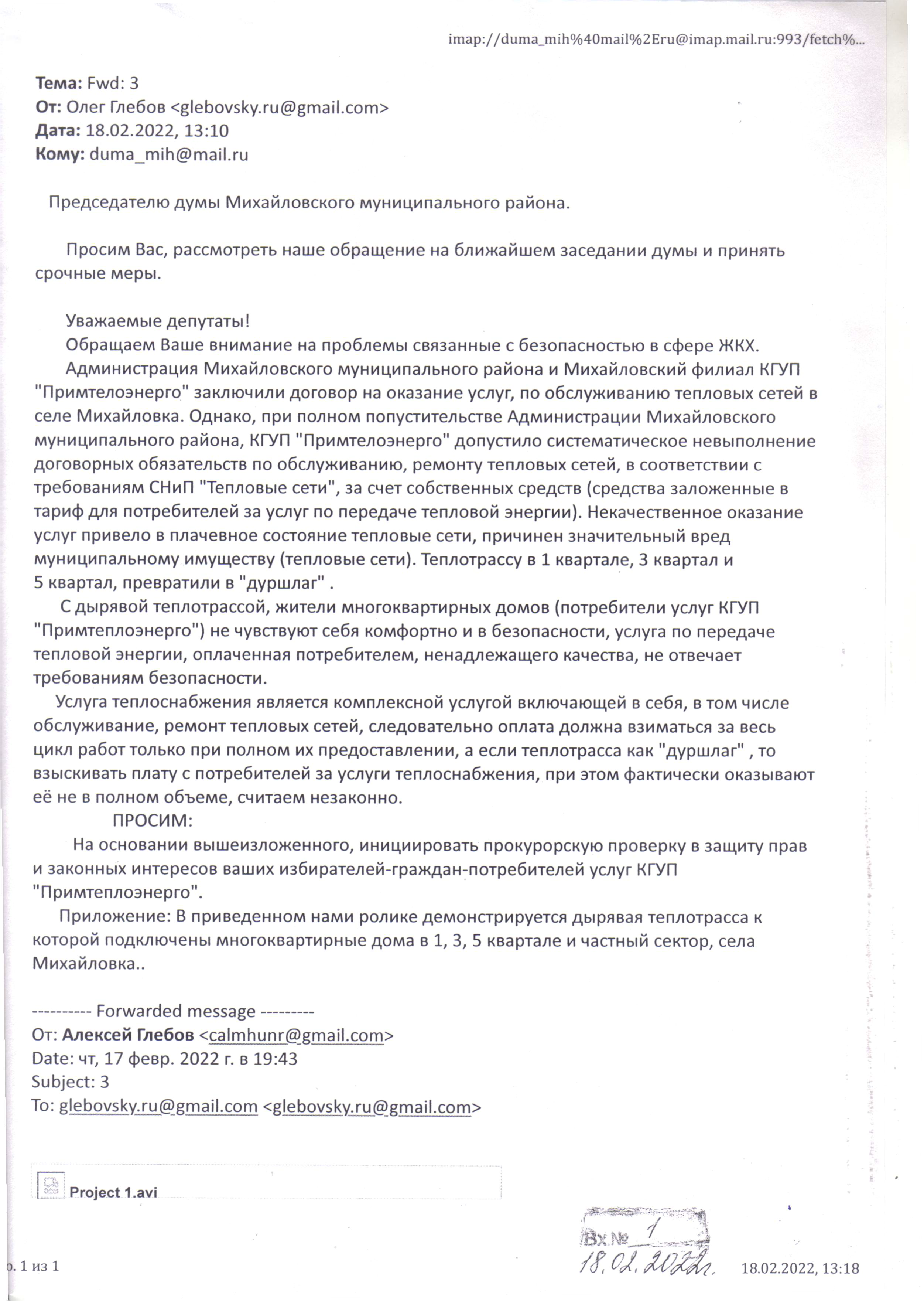 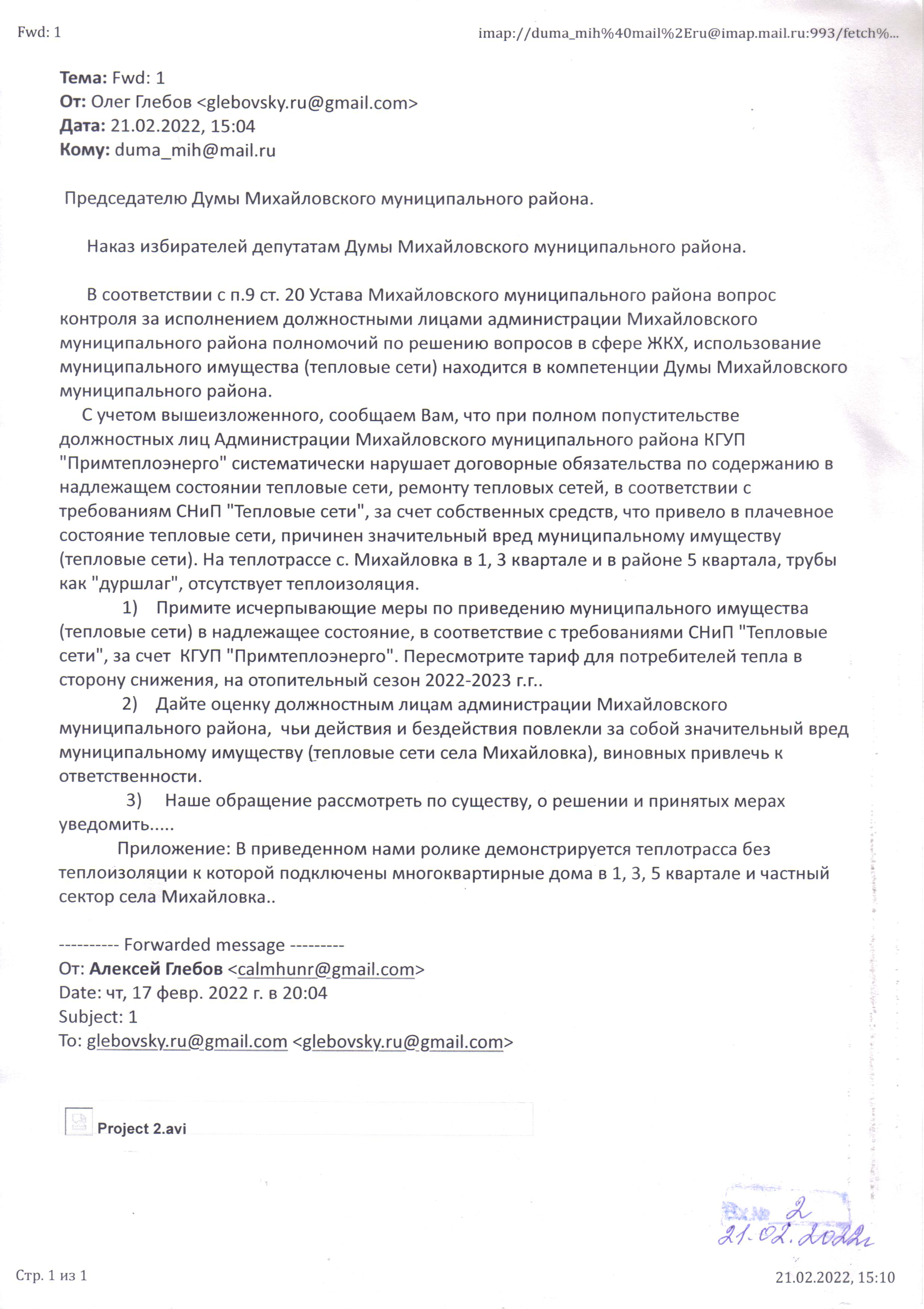 